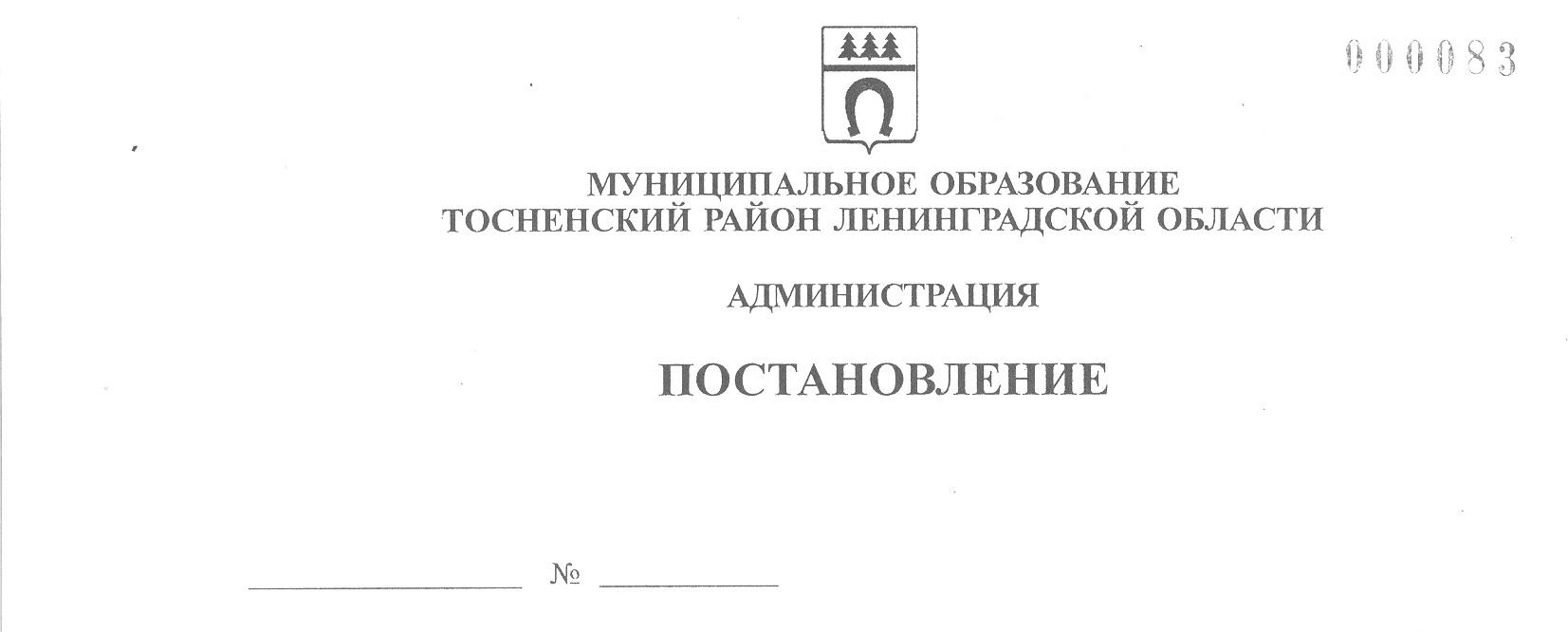 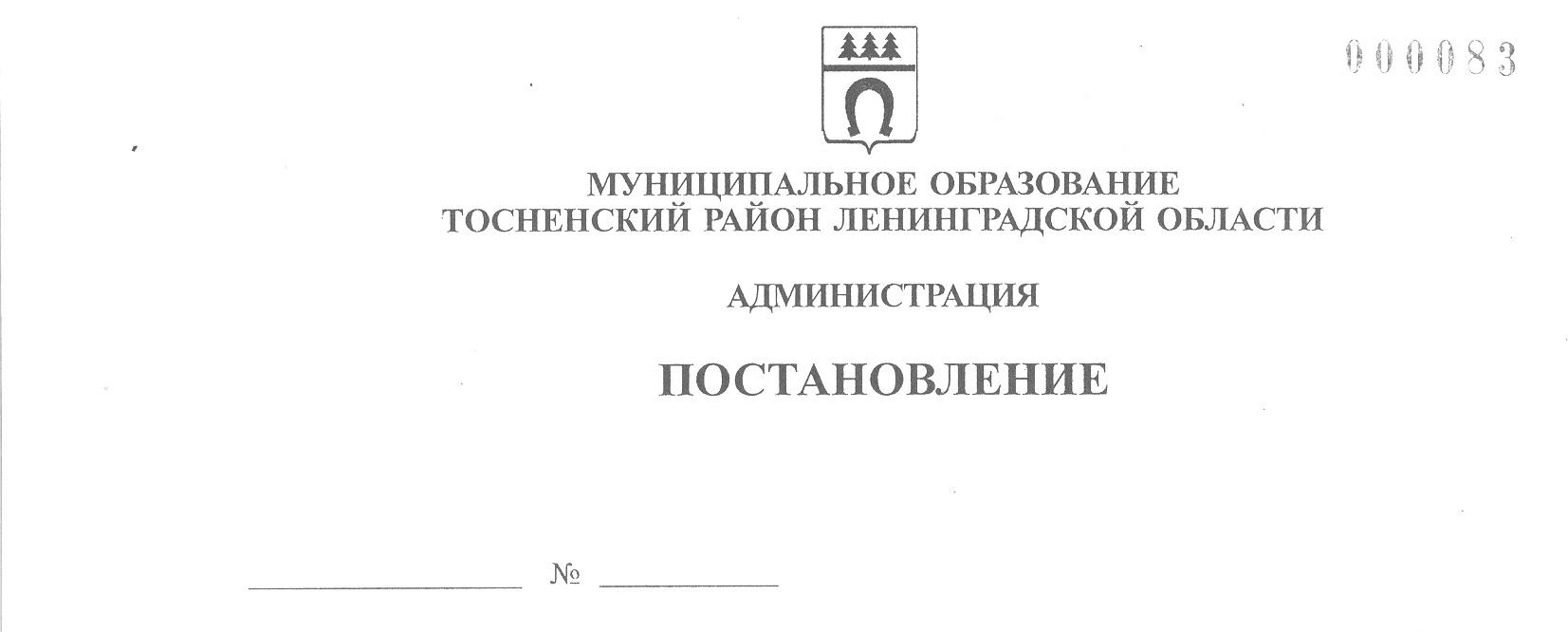 20.04.2023                          1419-паОб утверждении порядка финансирования мероприятий по улучшению условий и охране труда в администрациимуниципального образования Тосненский район Ленинградской области  Руководствуясь статьей 225 Трудового кодекса Российской Федерации, Федеральным законом от 06.10.2003 № 131-ФЗ «Об общих принципах организации местного самоуправления в Российской Федерации», приказом Министерства труда и социальной защиты Российской Федерации от 29.10.2021 № 771н «Об утверждении Примерного перечня ежегодно реализуемых работодателем мероприятий по улучшению условий и охраны труда, ликвидации или снижению уровней профессиональных рисков либо недопущению повышения их уровней» администрация муниципального образования Тосненский район Ленинградской областиПОСТАНОВЛЯЕТ:1. Утвердить Порядок финансирования мероприятий по улучшению условий и охране труда в администрации муниципального образования Тосненский муниципальный район Ленинградской области (далее – Порядок) (приложение). 2. Установить, что утвержденный настоящим постановлением Порядок применяется к регулируемым бюджетным правоотношениям с учетом положений статьи 83 Бюджетного кодекса Российской Федерации. 3. Рекомендовать руководителям муниципальных учреждений, финансируемых из бюджета муниципального образования Тосненский муниципальный район Ленинградской области и бюджета муниципального образования Тосненского городского поселения Тосненского муниципального района при разработке и принятии правовых актов о порядке финансирования мероприятий по улучшению условий и охране труда руководствоваться настоящим постановлением. 4. Пресс-службе комитета по организационной работе, местному самоуправлению, межнациональным и межконфессиональным отношениям администрации муниципального образования Тосненский район Ленинградской области опубликовать и обнародовать настоящее постановление в порядке, установленном Уставом муниципального образования Тосненский муниципальный район Ленинградской области.5. Настоящее постановление вступает в силу со дня его официального опубликования.6. Контроль за исполнением постановления оставляю за собой. Глава администрации                                                                            А.Г. КлементьевСотникова Алина Алексеева, 8(81361)33206гаПриложениек постановлению администрациимуниципального образованияТосненский район Ленинградской области      20.04.2023       1419-паот  ________  № ______ПОРЯДОК финансирования мероприятий по улучшению условий и охране труда в администрации муниципального образования Тосненский район Ленинградской области  1. Настоящий Порядок финансирования мероприятий по улучшению условий и охране в администрации муниципального образования Тосненский район Ленинградской области (далее – Порядок) разработан в соответствии со статьей 225 Трудового кодекса Российской Федерации, устанавливает порядок финансирования мероприятий по улучшению условий и охране труда за счет средств бюджета муниципального образования Тосненский муниципальный район Ленинградской области.2. Финансирование мероприятий по улучшению условий и охране труда в администрации муниципального образования Тосненский район Ленинградской области (далее – администрация Тосненского района), осуществляется за счет средств бюджета муниципального образования Тосненский район Ленинградской области, предусмотренных администрацией Тосненского района, как главного распределителя и получателя бюджетных средств. 3. Расходы, планируемые на финансирование мероприятий по улучшению условий и охраны труда в администрации Тосненского района осуществляется от суммы расходов на обеспечения деятельности администрации Тосненского района по следующим направлениям:  3.1. Проведение специальной оценки условий труда, выявления и оценки опасностей, оценки уровней профессиональных рисков, реализация мер, разработанных по результатам их проведения.  3.2. Обеспечение естественного и искусственного освещения на рабочих местах, в бытовых помещениях, местах прохода работников. 3.3. Приобретение стендов, тренажеров, наглядных материалов, научно-технической литературы для проведения инструктажей по охране труда, обучения безопасным приемам и методам выполнения работ.3.4. Проведение обучения по охране труда, в том числе обучения безопасным методам и приемам выполнения работ, обучения по оказанию первой помощи, пострадавшим на производстве, обучения по использованию (применению) средств индивидуальной защиты, инструктажей по охране труда, стажировки на рабочем месте (для определенных категорий работников) и проверки знания требований охраны труда. 3.5. Проведение обязательных предварительных и периодических медицинских осмотров (обследований).3.6. Оборудование по установленным нормам помещения для оказания медицинской помощи и (или) создание санитарных постов с аптечками, укомплектованными набором медицинских изделий для оказания первой помощи. 3.7. Издание (тиражирование) инструкций, правил (стандартов) по охране труда. 4. Планирование расходов на мероприятия по улучшению условий и охраны труда в администрации Тосненского района осуществляется на очередной финансовый год и плановый период в порядке установленном комитетом финансов администрации муниципального образования Тосненский район Ленинградской области. 